The Commonwealth of MassachusettsExecutive Office of Health and Human ServicesDepartment of Public HealthOffice of Emergency Medical Services67 Forest Street, Marlborough, MA 01752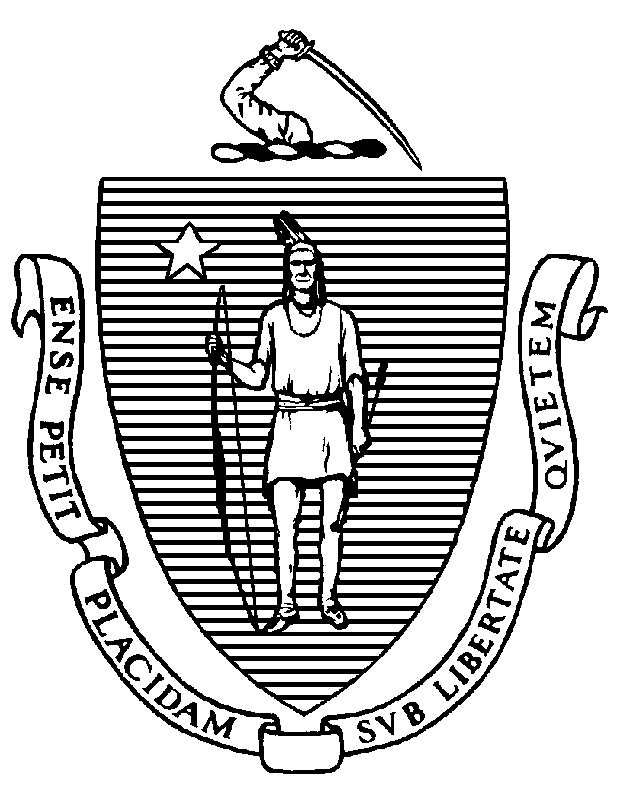 January 3, 2022MEMORANDUMTO: 		All MA Licensed Ambulance Services and Accredited EMT Training InstitutionsCC:		EMCAB MembersFROM:	Dr. Jonathan Burstein, OEMS Medical DirectorRE:		2024.1 Statewide Treatment Protocols (STPs)DATE:		January 22, 2024______________________________________________________________________________The Massachusetts Department of Public Health, Office of Emergency Medical Services (the Department) is issuing the 2024.1 Updated Statewide Treatment Protocols.As a reminder, the PDF edition continues to be hyperlinked.  The Table of Contents is hyperlinked to each individual protocol.  Additionally, within each protocol, when a reference is made to another protocol that, too, is hyperlinked to the appropriate protocol.  Finally, the number of the protocol at the top of each page is hyperlinked back to the Table of Contents. All ambulance services are required to train their EMS personnel in the updated protocols.  The updated protocols may be used by a service once such training is complete, and the service is appropriately equipped, but in any event are mandatory as of April 22, 2024.The change chart is below:Change Chart, OEMS Statewide Treatment Protocols 2024.1Thank you for your continued collaboration and efforts to effectively serve patients across the Commonwealth.  If you have any questions on the Statewide Treatment Protocols version 2024.1, please contact Renée Atherton, NRP, Clinical Coordinator, at renee.atherton@mass.gov.SectionChangesTOCAdded entry for new protocols 6.17 and 6.18ThroughoutEpinephrine ratios replaced with concentrations as per national standards1.0Epinephrine infusion clarified to state that IV pumps are the preferred method of administering vasoactive medications.  Norepinephrine and epinephrine infusions must be administered via pump. If an ambulance does not have an infusion pump, paramedics are to consult medical control for preferred alternatives, such as a fluid bolus or dopamine administration. Paramedics with the equipment and training may begin using pumps immediately. This is also noted in later relevant protocols.  Also, corrected PEEP pressure to ‘5 mm Hg’1.0 Added to page 2 , new 4th bullet, “Regardless of point of entry (POE) criteria, a patient with an uncontrolled airway, in arrest, or otherwise critically unstable due to issues not amenable to EMS intervention, should be brought to the closest hospital.  Consider consulting on-line Medical Control.” 2.2AClarifies epinephrine drip dose and Medical Control infusion dose corrected to 10-50 mcg/minute2.2 PClarifies that EMT-Basics and Advanced EMTs must contact on-line medical control for second epinephrine dose2.4Clarifies that a Section 12 commitment (and paperwork) is done under MDMH regulations and authority2.6AClarifies EMT-Basic use of CPAP and BiPAP and IM Epinephrine2.6PClarifies EMT-Basic use of IM Epinephrine2.14Clarifies EMT-Basic use of CPAP and BiPAP2.15ANote that all levels of EMT may assist patient or caregiver with already-prescribed anticonvulsants.3.4PRemoved under Paramedic standing orders, “For Bradycardia…” Added “Hypoglycemia” to the reversable causes for pediatric patients only and treated with the administration of D10.  3.5PClarified defibrillation energies as 4 J/kg per shock and American Heart recommendation of a maximum 10 j/kg per shock3.6EMTs can use BiPAP as well as CPAP in appropriate circumstances5.2Difficult airway interventions by level have been clarified6.8EMTs can use BiPAP as well as CPAP in appropriate circumstances6.17New protocol added6.18New protocol added 7.2Electronic Control Weapons: Note added that patients will always go to hospital barring patient refusalAppendix 1Interfacility transfer protocol clarified to allow under extenuating circumstances allowing “any level of certified EMS personnel” to transport a patient operating within their scope of practice only.  Old Appendix 3/ New Appendix 3Old Appendix 3 Removed – the Department’s statewide point of entry plans are separately approved policy documents, and not part of the Statewide Treatment Protocols. Old Appendix 4 has been renumbered as Appendix 3